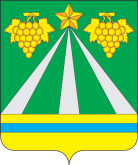 УПРАВЛЕНИЕ ПО ФИЗИЧЕСКОЙ КУЛЬТУРЕ И СПОРТУ АДМИНИСТРАЦИИ МУНИЦИПАЛЬНОГО ОБРАЗОВАНИЯ КРЫМСКИЙ РАЙОНПРИКАЗ      30.11.2021 			                                		          № 337- одгород КрымскО внесении изменений в приказ управления по физической культуре и спорту администрации муниципального образования Крымский район от 11 января 2021 года №9-од «Об утверждении календарного плана официальных физкультурных мероприятий и спортивных мероприятий муниципального образования Крымский район на 2021 год»На основании положения о проведении зимнего первенства Крымского района по футболу, среди юношей 2007-2008 гг.р., приуроченного ко Всемирному дню футбола, изменения в положение о краевых соревнованиях по настольному теннису среди мальчиков и девочек до 13 лет, изменения в положение о краевых соревнованиях по легкой атлетике на 2021 год,                        п р и к а з ы в а ю:1. Внести в подраздел 1.1. «Спортивные и физкультурные мероприятия муниципального образования Крымский район» раздела 1. «Спортивные и физкультурные мероприятия среди спортсменов и различных групп населения.» приложения к приказу управления по физической культуре и спорту администрации муниципального образования Крымский район от 11 января 2021 года №9-од «Об утверждении календарного плана официальных физкультурных мероприятий и спортивных мероприятий муниципального образования Крымский район на 2021 год» следующие изменения:1.1. пункт 95 изложить в следующей редакции: «»2. Внести в пункт 1.2.2. «Спортивные мероприятия» подраздела 1.2. «Участие в физкультурных и спортивных мероприятиях» раздела 1. «Спортивные и физкультурные мероприятия среди спортсменов и различных групп населения» приложения к приказу управления по физической культуре и спорту администрации муниципального образования Крымский район от 11 января 2021 года №9-од «Об утверждении календарного плана официальных физкультурных мероприятий и спортивных мероприятий муниципального образования Крымский район на 2021 год» следующие изменения:2.1. вид спорта «14. Настольный теннис», строку 6 изложить в следующей редакции:  «											         »2.2. вид спорта «12. Легкая атлетика»,  строку 25 изложить в следующей редакции:  «          »3.  Контроль   за  исполнением приказа оставляю за собой.Начальник  управления                                                   	   Е.В.Мартыненко№ п/пНаименование мероприятийДата проведенияМестопроведенияОтветственные за проведение95Зимнее первенство Крымского района по футболу, среди юношей 2007-2008 гг.р., приуроченное ко Всемирному дню футбола4-18.12г.КрымскУФКиС, МБУ СШ «Витязь»№ п/пНаименование мероприятий ДатапроведенияМестопроведенияУчаствующие организацииОтветственные за проведение6.Краевые соревнования по настольному теннису  средимальчиков и девочек до 13 лет8-10.12г.Славянск-на-Кубаниспортсмены МБУ СШ «Крымская»МФКиС№ п/пНаименование мероприятий ДатапроведенияМестопроведенияУчаствующие организацииОтветственные за проведение25.Краевые соревнования по прыжкам в высоту памяти В.Ф. Альховнева2002 г.р.и старше, 2003-2004 г.р., 2005-2006 г.р., 2007 - 2008 г.р., 2009 - 2010 г.р., 2011 г.р. и моложе3-5.12г.Славянск-на-Кубаниспортсмены МБУ «Спортивная школа «Урожай»МФКиС